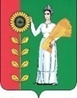 СОВЕТ  ДЕПУТАТОВСЕЛЬСКОГО  ПОСЕЛЕНИЯ  ПЕТРОВСКИЙ  СЕЛЬСОВЕТ Добринского  муниципального  района Липецкой областиРоссийской Федерации28-я сессия VI-го созываРЕШЕНИЕ    08.12.2022                            п.свх.Петровский	                         № 90– рсО признании утратившим силу решения Совета депутатов сельского поселения Петровский сельсовет от 18.10.2022 № 79-рс  «О Положении  «О порядке определения размера арендной платы, о порядке, условиях и сроках её внесения за использование земельных участков, находящихся в муниципальной собственности сельского поселения Петровский сельсовет, и об установлении ставок арендной платы за использование земельных участков, находящихся в муниципальной собственности сельского поселения Петровский сельсовет, и земельных участков, расположенных на территории сельского поселения Петровский сельсовет, государственная собственность на которые не разграничена»         В связи  с приведением в соответствие действующему законодательству Российской Федерации нормативно-правовых актов  Петровского сельсовета Добринского  муниципального района Липецкой области,  Совет депутатов  сельского поселения    РЕШИЛ:1. Признать утратившим силу решение Совета депутатов сельского поселения Петровский сельсовет от 18.10.2022 № 79-рс «	О Положении  «О порядке определения размера арендной платы, о порядке, условиях и сроках её внесения за использование земельных участков, находящихся в муниципальной собственности сельского поселения Петровский сельсовет, и об установлении ставок арендной платы за использование земельных участков, находящихся в муниципальной собственности сельского поселения Петровский сельсовет, и земельных участков, расположенных на территории сельского поселения Петровский сельсовет, государственная собственность на которые не разграничена»» 2.Настоящее решение вступает в силу со дня его официального обнародования.Председатель Совета депутатовсельского поселенияПетровский  сельсовет                                                          С.Ю.Мерчук